Naam		:…………………………………………………………………………………………………………Leeftijd	:…………………………………………………………………………………………………………Groep		:………………………………………………………………………………………………………….Bijzonderheden* (medicatie/allergie): :………………………………………………………………………………………………………………………………………………………………………………………………………*We gaan er vanuit dat uw kind een zwemdiploma heeft. Indien dit niet zo is, dan graag bij bijzonderheden vermelden.Telefoonnummer(s) waarop ouders tijdens het weekend bereikbaar zijn: ……………………………………………........................................................................................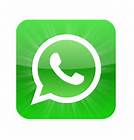 
WHAT’S APPENING
Als je op de hoogte gehouden wilt worden tijdens het kampweekend vul dan hier het telefoonnummer in voor in de whatsapp-groep: ……………………………………………………………..

BETALINGIk, ……………………………………………………………………………………………….. geef RTC toestemming om eenmalig een bedrag van EUR 37,50 ten behoeve van het jeugdkamp van mijn rekening 

(IBAN)………………………………………………………….t.n.v. ……………………………….…………………….af te schrijven. Liever geen automatische incasso, dat kan.  In dat geval ontvangen wij het geld graag contant bij inlevering van het aanmeldformulier bij Lisette. Dit ingevulde formulier graag mailen naar Zomerkamp@rijsbergsetennisclub.nl of afgeven bij Lisette, Laguitensebaan 19